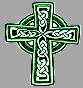 St Patrick of the IslandSt Patrick of the IslandParish BulletinParish BulletinWeek of June 10, 2018 – 10th sunday in ordinary timeWeek of June 10, 2018 – 10th sunday in ordinary timeWeek of June 10, 2018 – 10th sunday in ordinary timemassessaturday june 9, 2018 5 pm 	Leslie & Dianne Farrell from 	Family sunday june 10, 2018 9 am	Intention of the Parishioners11 am  	Louida Mercier from Tom & 	Gaetannewednesday june 13, 20184:30pm NO MASSfriday june 15, 20189:00am NO MASS  saturday june 16, 2018 5 pm 	Bob Simboli from Teresa sunday june 17, 2018 9 am	Intention of the Parishioners11 am  	Leo Morrison from Familythis week’s eucharistic ministers5 pm:	Chris & Gerry9 am: 	Tony & Anne11 am:	Mary & Francesthe sanctuary lamp burns for:This week:   Joyce CarlenNext week:  Slawek Maciejowskimassessaturday june 9, 2018 5 pm 	Leslie & Dianne Farrell from 	Family sunday june 10, 2018 9 am	Intention of the Parishioners11 am  	Louida Mercier from Tom & 	Gaetannewednesday june 13, 20184:30pm NO MASSfriday june 15, 20189:00am NO MASS  saturday june 16, 2018 5 pm 	Bob Simboli from Teresa sunday june 17, 2018 9 am	Intention of the Parishioners11 am  	Leo Morrison from Familythis week’s eucharistic ministers5 pm:	Chris & Gerry9 am: 	Tony & Anne11 am:	Mary & Francesthe sanctuary lamp burns for:This week:   Joyce CarlenNext week:  Slawek MaciejowskiCOLLECTIONThe collection for June 3rd was $1402 and the collection for the Roof Fund was $551.  Thank you for your generosity.FAITH EDUCATIONRegistration for fall classes, for new and returning students, must be completed by June 20. To ensure your child is registered, please contact the office during office hours or see Anne Coulter.   altar societyJune 20 – Anne, Mary & DianeJuly 4 – Sophie & Diana PLEASE PRAY FOR:Slawek Maciejowski, Bert & Gert Yates, Richard Hilton, Lorne Kelly, Brian Lang, Judy Cloutier, Caroline & Patrick, Peter Morahan, Ginny Bannasch, Dave Currie, Phyllis Bird, Dolores Sandy, Mary Martin, Marie Hulse, Andria MacDonald, Frank & Jean Clifford, Gabrielle McWilliams, Karen Descoeurs, Mary & Marian Lapchak, Caiti Dore, Helen Lariccia, Eva Bideau, Catherine Shea, Lucie Cardinal, Rod Desmarais, Frank McCluskie, John Battaglia, Ben, Linda Panaro, Boleslaw Zugda, Betty, Gerry & Mary Guy, Ann Desmarais, Thomas Gillette, Elaine Kerr, Woody Leclerc, Jean Gauthierstudent summer employmentThe wardens are looking for a student to do odd jobs this summer.  The candidate must be a student, a parishioner, and looking for a part time job.  It will involve mostly outdoor work, and will be 8 hours per week for eight weeks.  If interested, contact Anita Clement or Mary Martin.afcvs dinnerOn Saturday June 16th, the Filipino-Canadian Association would like to invite our parish to join them in celebrating their National Independence. They will be hosting a Dinner-Dance along with great entertainment at the Pincourt Omni Center starting at 6pm.  Tickets are $30 for adults, $25 for seniors, $10 for children 7-18 and free for children 6 and under.  For tickets please contact Mary Martin.  All funds raised go to a local charity.adoration chapelFor information about our Chapel, or to volunteer as an adorer or to spare, contact Audrey Angelozzi at 514-453-5409summer scheduleOur summer schedule will begin June 24th until September 9th, inclusive.  Our schedule will be Saturday 5pm and Sunday 10am.  There will be no weekday Masses from June 27th to September 7th, inclusive.thought for todayToday’s readings are about faith and hope, virtues that are much needed in a world where people suffer the ‘demons’ of poverty, racial inequity, fear of strangers, or fear of anyone who is different from what is accepted as ‘normal’.  When our safety and security are threatened, we try to hold on desperately to what we have and what we know.  Jesus gave freedom to those oppressed by demons because he was rooted in the love of God.  The Pharisees, being rooted in the letter of the law, were not able to bring freedom to those who were suffering.  They sought safety in law:  it was familiar and tried.  Jesus stepped outside those boundaries and turned to the indulgent love of God to free the suffering.  We, like the Pharisees, are sometimes trapped by our fears and, not being rooted in the love of God, cannot think and act as Jesus did.  In order to ask critical questions about why injustice exists, or to step outside of our comfort zone to try something different to alleviate suffering, we must be rooted in God.  In today’s Eucharist, let us pray for grace to be rooted in God so that we, like Jesus, can confront evil and bring freedom to those who suffer.        -Anthony Chezzithought for todayToday’s readings are about faith and hope, virtues that are much needed in a world where people suffer the ‘demons’ of poverty, racial inequity, fear of strangers, or fear of anyone who is different from what is accepted as ‘normal’.  When our safety and security are threatened, we try to hold on desperately to what we have and what we know.  Jesus gave freedom to those oppressed by demons because he was rooted in the love of God.  The Pharisees, being rooted in the letter of the law, were not able to bring freedom to those who were suffering.  They sought safety in law:  it was familiar and tried.  Jesus stepped outside those boundaries and turned to the indulgent love of God to free the suffering.  We, like the Pharisees, are sometimes trapped by our fears and, not being rooted in the love of God, cannot think and act as Jesus did.  In order to ask critical questions about why injustice exists, or to step outside of our comfort zone to try something different to alleviate suffering, we must be rooted in God.  In today’s Eucharist, let us pray for grace to be rooted in God so that we, like Jesus, can confront evil and bring freedom to those who suffer.        -Anthony Chezzi